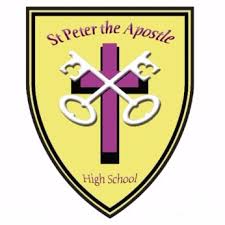 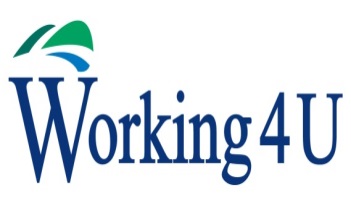 Come along with the whole family and enjoy a bit of cooking, games, chat and eating together.All free!!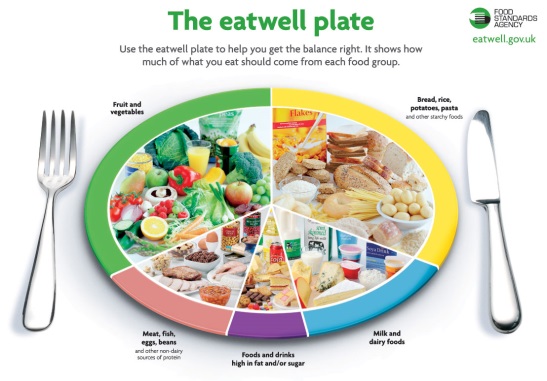 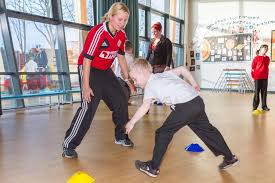 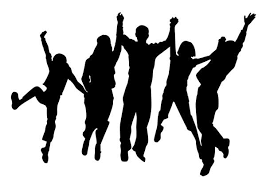 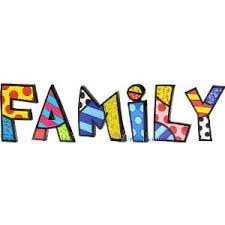 Feel good, learn some new skills, have some fun.Starts: Wednesday 20th February 2019Dates: 20th February, 27th February, 6th March, 13th March, 20th March27th MarchTime: 3:30pm – 5:30pmVenue: St Peter the Apostle High SchoolFor more information or to book a place, please complete and return the slip below to the school office(All young people must be accompanied by an adult)……………………………………………………………………………………………Name of young person __________________________________ age______Names of family members coming along ________________________